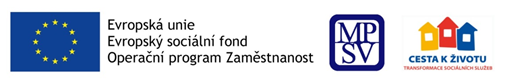 Ministerstvo práce a sociálních věcí 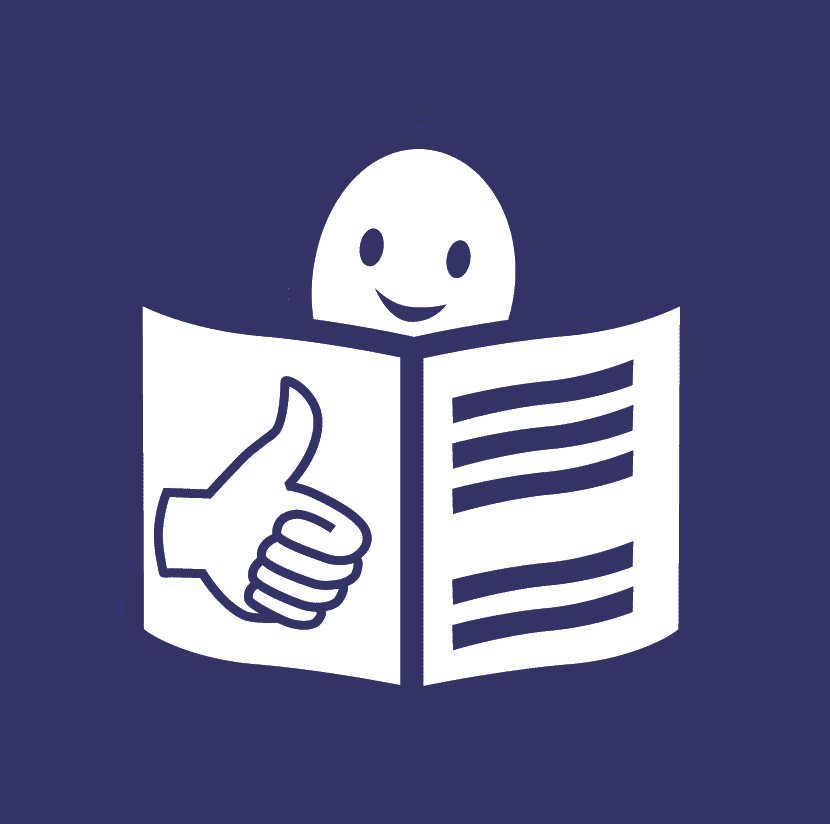 Vás zve na konferenciŽivot jako každý jinýKDO MŮŽE PŘIJÍT?Lidé se zdravotním postižením, kteří žijí v zařízeních sociálních služeb. 	Třeba v domovech pro osoby se zdravotním postižením, v domovech se zvláštním režimem, týdenních stacionářích nebo v chráněných bydleních. Dále lidé se zdravotním postižením, kteří žijí u sebe doma či s vlastní rodinou.Každý účastník může vzít na konferenci jednoho dalšího člověka.Můžete si s sebou vzít kamaráda, asistenta nebo někoho z rodiny.O ČEM BUDEME NA KONFERENCI MLUVIT?jak se připravit na odchod z ústavu, jaké to je z ústavu odejít,jak hospodařit s vlastními penězi, jak se rozhodovat, jak si získat a udržet práci, co dělat s volným časem.Jak bude konference probíhat?Na konferenci se rozdělíme do skupinek. Každá skupinka si bude povídat o něčem jiném.Budete mít možnost ptát se, na co chcete.Konference bude bezbariérová.To znamená, že se na ní dostanou i lidé na vozíku.Konference bude srozumitelná.Vstup na konferenci je zdarma a to i pro doprovod.Občerstvení a oběd dostanete také zdarma.Těšíme se na Vás!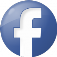 www.trass.cz 				Národní centrum podpory transformace sociálních služeb	Mapa místa konání konference: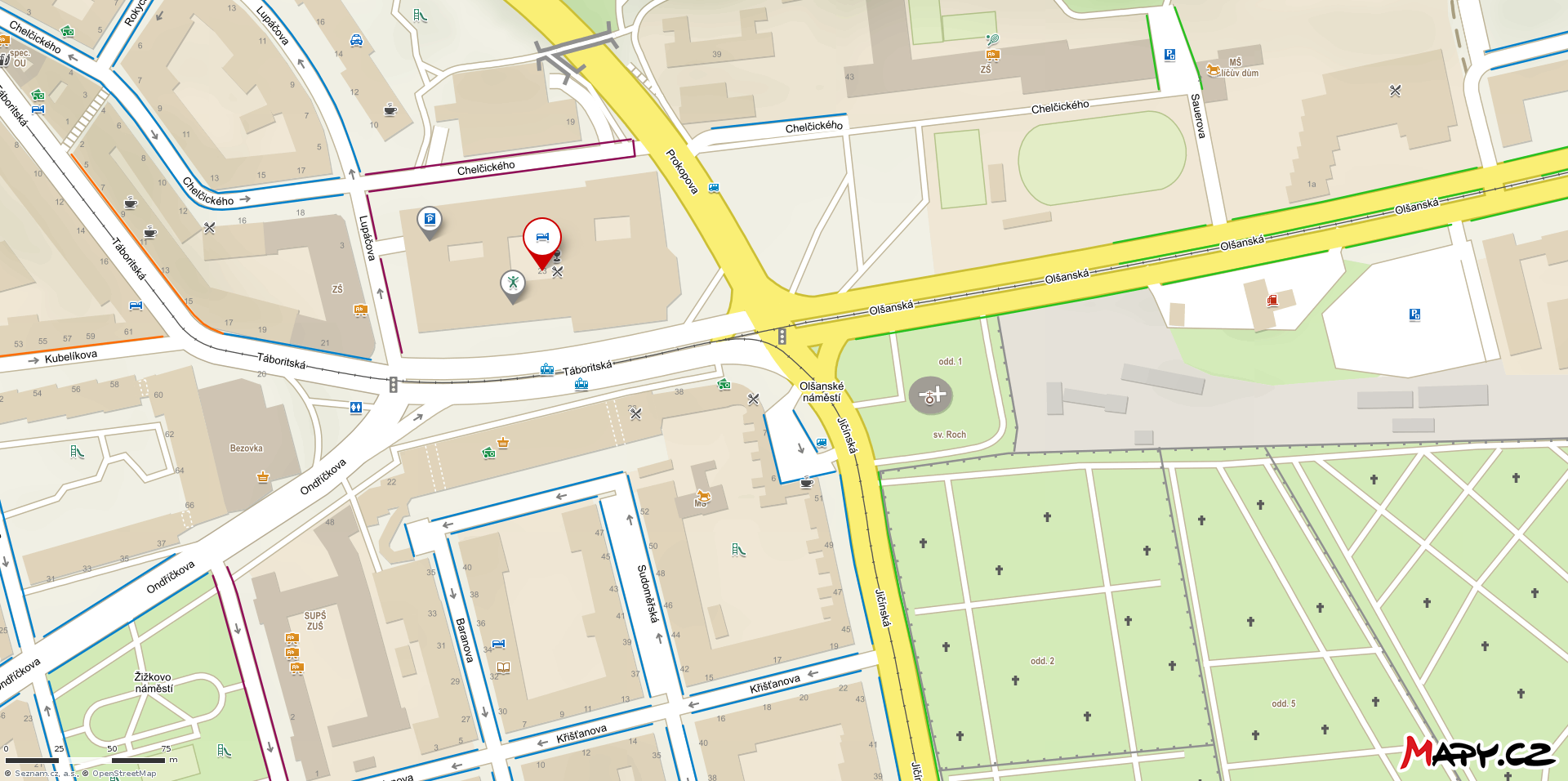 